Nombre:						Fecha:					Hora:Complete the sentence with the correct feeling and then what it is best to do or to go when someone feels that way.Cuando estoy __________________, es mejor: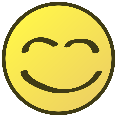 Cuando estoy ___________________, es mejor: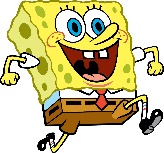 Cuando estoy  ____________________, es mejor: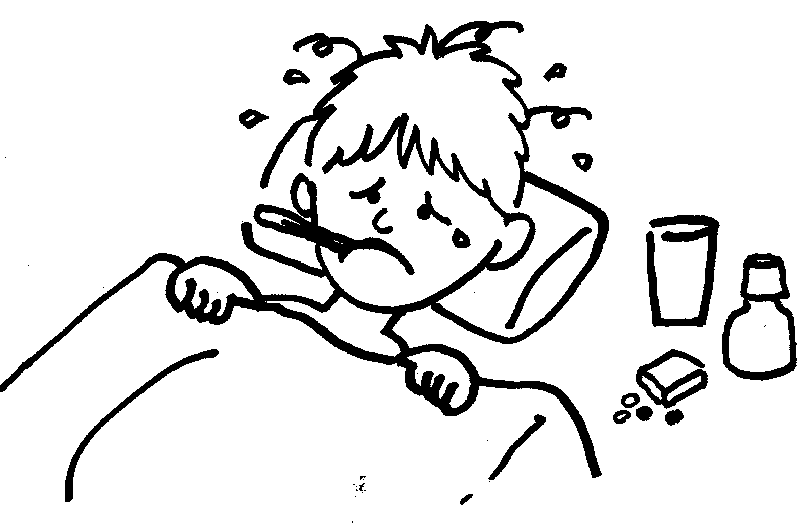 Cuando estoy_____________________, es mejor: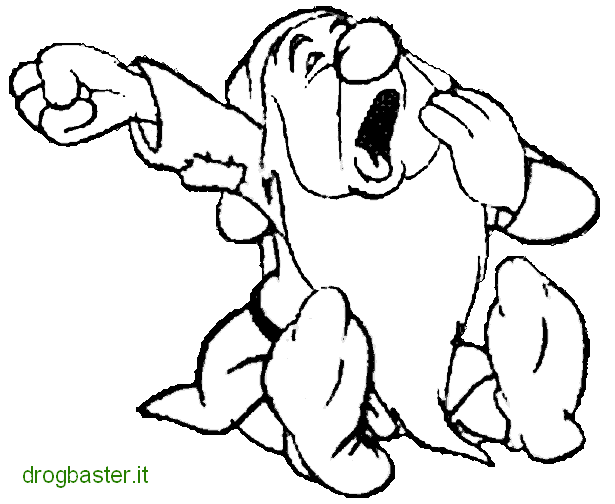 Cuando estoy  ____________________, es mejor: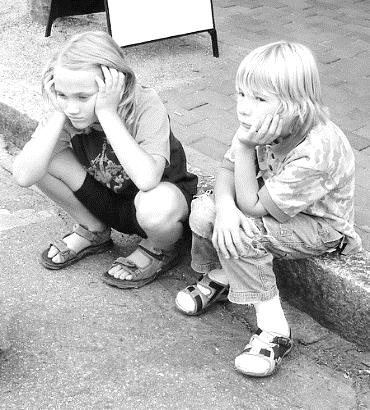 Cuando estoy _____________________, es mejor: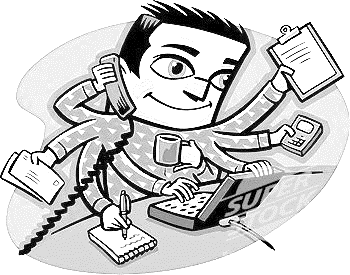 Cuando estoy_____________________, es mejor: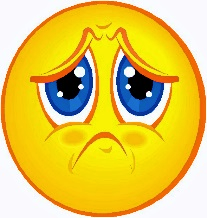 